Муниципальное  казённое дошкольное образовательное учреждение детский сад общеразвивающего вида №1 г. Узловая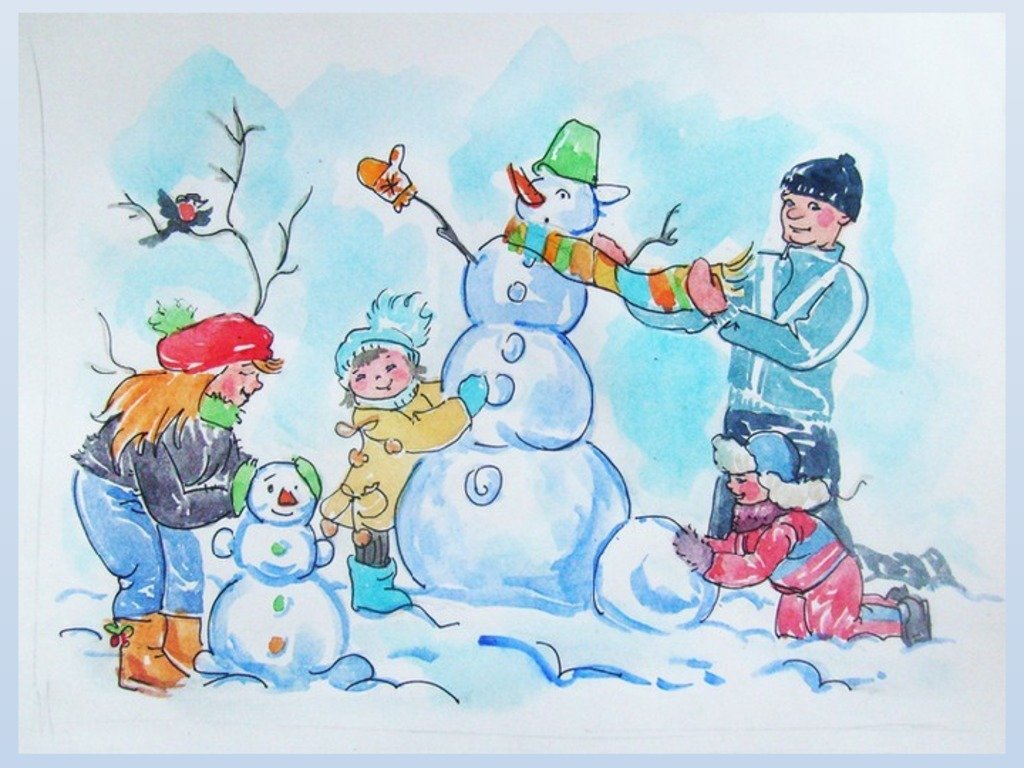 №61 январь, 2024 г.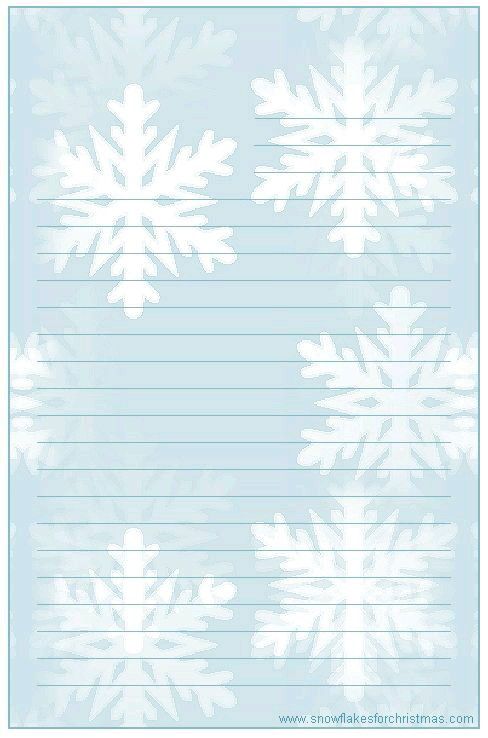 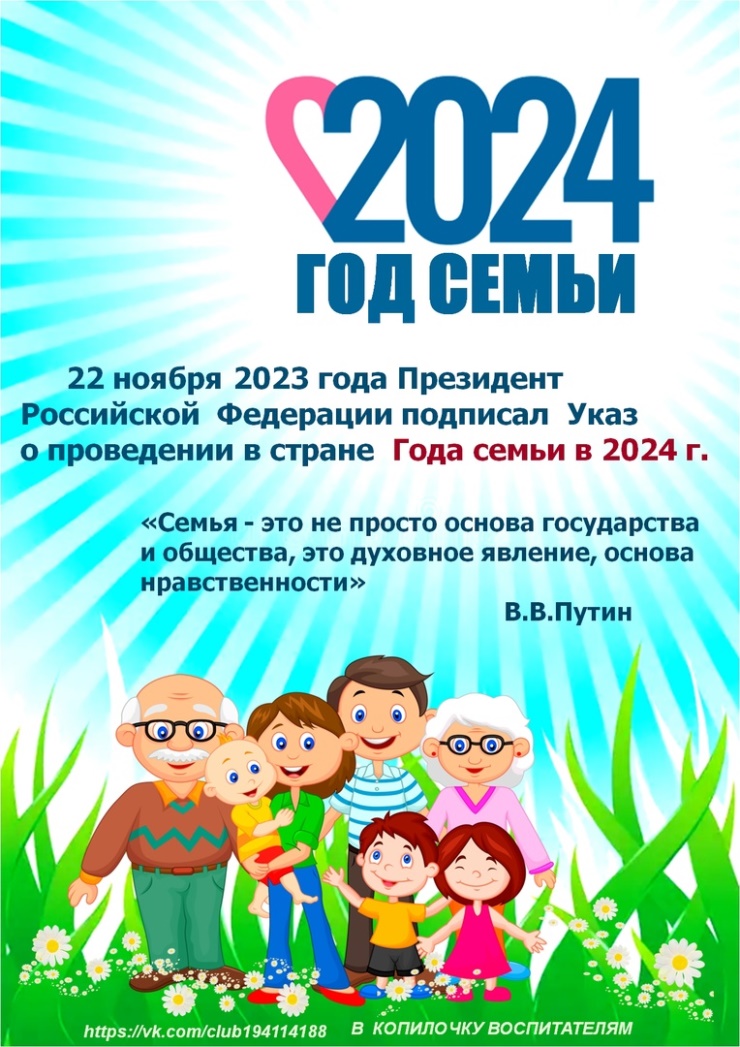 В этом номере:- «Пришла Коляда – отворяй ворота»- «До чего же оно красиво, слово доброе...«Спасибо!»- Отборочный этап «Самый умный»- День Российской печати- День снеговика- Спорт – это жизнь.- 10 Января - День благодарности комнатным растениям.Акция «Покормите птиц зимой»- «Я – патриот»- «Площадка успешности»- Мы никогда не забудем Ваш подвиг- День памяти жертв Холокоста- Проведите выходные с пользойЖизнь детского сада"Пришла Коляда - отворяй ворота"Праздник "Новый год", которого мы так долго ждали - закончился, но настала череда других праздников - народных.Музыкальный руководитель Розенбаум О.Ю. познакомила детей старшего дошкольного возраста с русскими народными обычными, традициями. Фольклорный праздник "Пришла Коляда - отворяй ворота" дети восприняли с большим интересом, побывав в роли колядников. 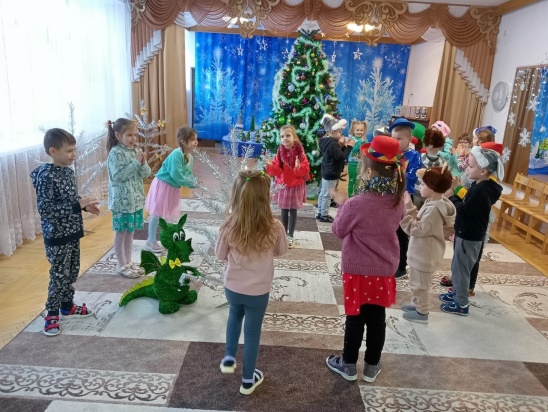 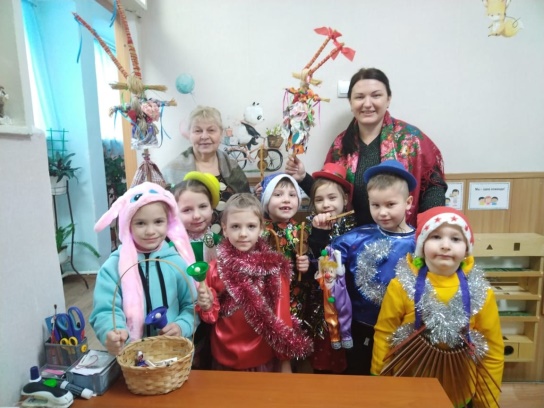 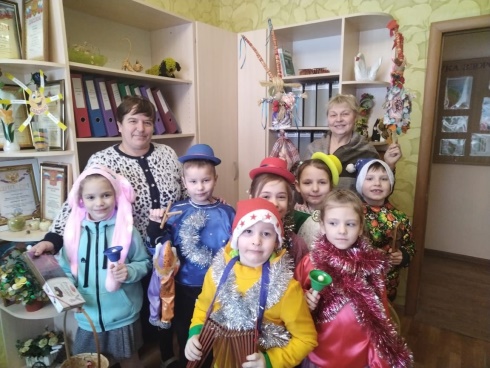 "До чего же оно красиво, слово доброе... "Спасибо"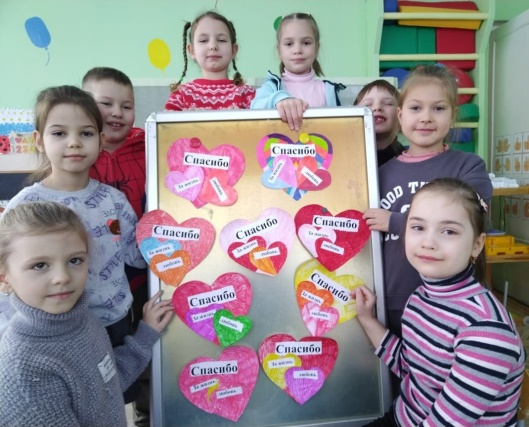 Самое главное никогда не забывать говорить - Спасибо!Надо быть благодарным за всё, что тебе дано.11 Января - Международный день "Спасибо".Можно без преувеличения назвать этот день одной из самых "вежливых" дат в году.Для добрых дел не нужен повод,И ждать не надо много лет.Творите их в жару и в холод,С утра, под вечер и в обед!В нашем учреждении прошла  Акция "Скажи «Спасибо» ты - тебе скажут "Спасибо!", целью которой стало раскрытие и осмысливание детьми понятия "доброта", "бескорыстие", формирование привычки быть добрым. Скажите" спасибо " своим близким людям, друзьям, педагогом и всем, кто окружает Вас!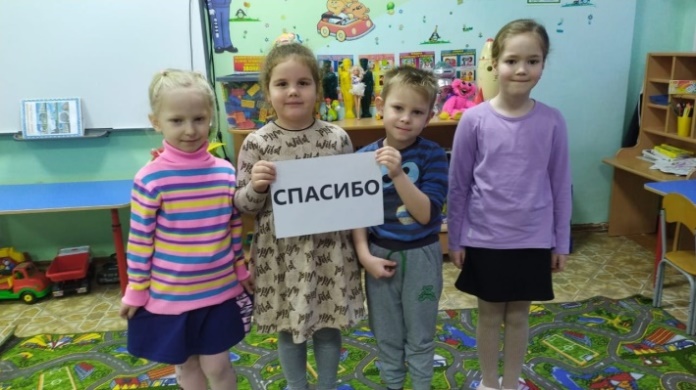 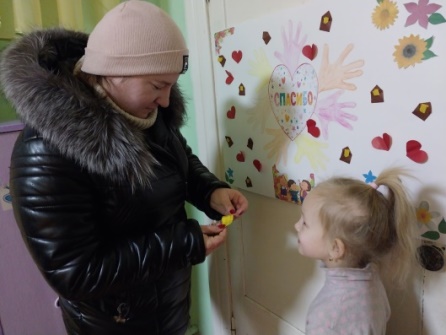 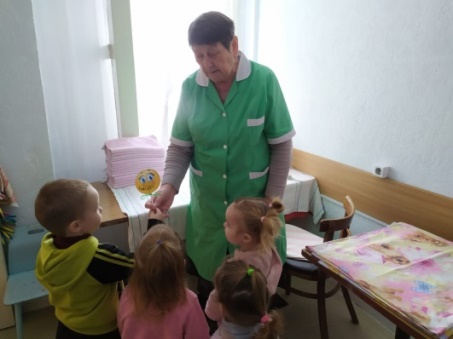 Отборочный этап «Самый умный»В МКДОУ№1 сегодня прошел отборочный этап районной познавательной викторины для детей старшего дошкольного возраста "Самый умный". В ходе игры дети показали свои интеллектуальные способности: анализировать, размышлять, конкретизировать и другие, используя свои знания в решении заданий разной сложности.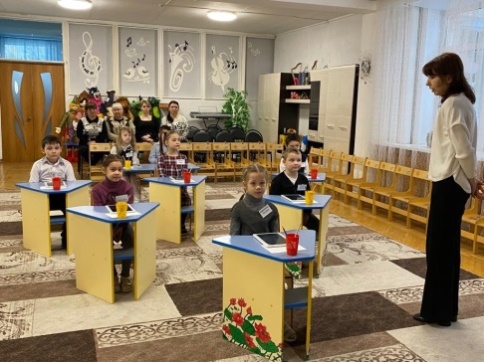 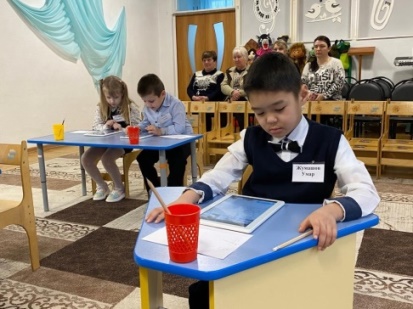 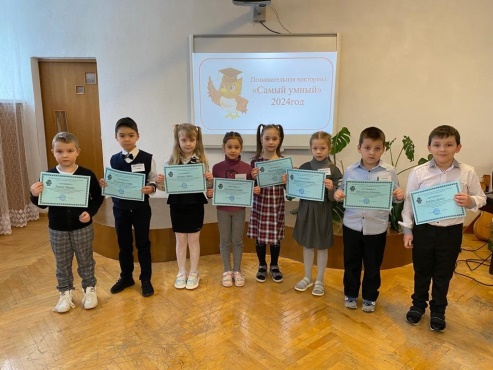 Жизнь детского садаДень Российской печати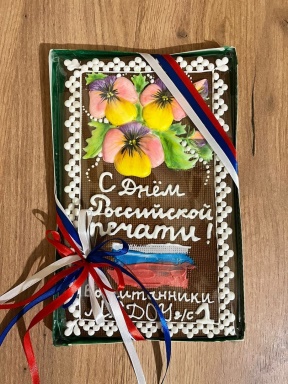 13 января в России отмечается День российской печати. Указом Петра I в 1703 году 13 января вышел первый номер российской газеты «Ведомости». После революции этот день был перенесен на 5 мая, так как в этот день в свет вышел первый номер газеты «Правда». И только в 1991 году празднование этого Дня вернулось к своей исторической дате -13 января.     Ранняя профориентация дошкольников заключается в развитии эмоционального отношения ребенка к миру профессий, открытии перед ним возможностей для проявления себя в разных видах деятельности. И ежегодно в этот день воспитанники подготовительной группы поздравляют работников районной газеты Знамя с профессиональным праздником.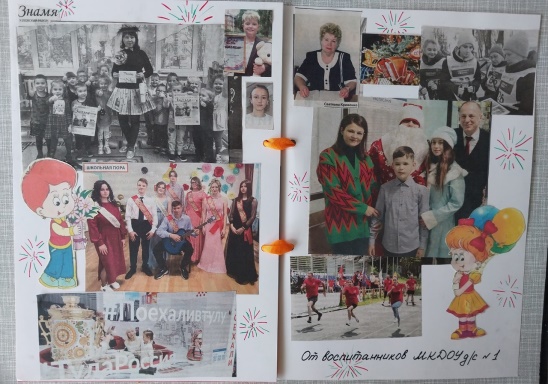 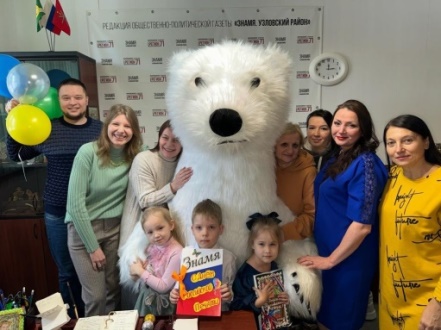       Сегодняшний день не стал исключением. Дети вместе с воспитателями изготовили поздравительные открытки, надули воздушные шарики, мама одной из воспитанниц испекла пряник.     От имени всего детского сада дети поздравили всех сотрудников газеты с праздником, прочли стихотворения, пожелали неиссякаемой фантазии, творческого долголетия, интересных материалов и благодарных читателей!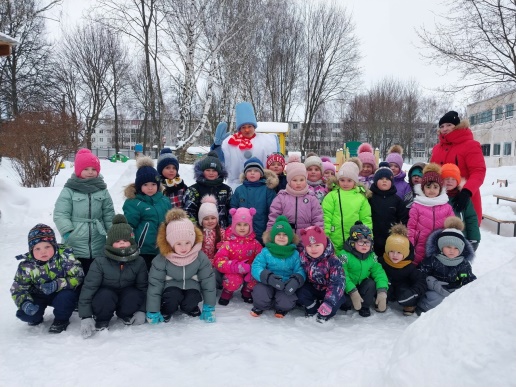 День снеговика18 Января - Международный день снеговика. В этот день весёлый снеговик побывал в гостях у воспитанников нашего учреждения. Он приготовил много разных игр, аттракционов, загадок.Дети веселились от души и были очень довольны. Встреча со снеговиком принесла детям позитивные эмоции, ощущение безоблачного детства и радости.Спорт - это жизнь.Заниматься спортом нужно в любое время года, а зимний спорт приносит только пользу. Сегодня в нашем учреждении прошёл спортивный праздник для детей старшего дошкольного возраста "Зимние виды спорта". Весёлые герои: рыжий лис и заяц-беляк, создали атмосферу радости, настроили детей на двигательную активность. Выполнение заданий: "прокатись на санках", "попади в цель", "не упади" и др. доставили детям массу удовольствия, способствовали положительному эмоциональному фону в детском коллективе.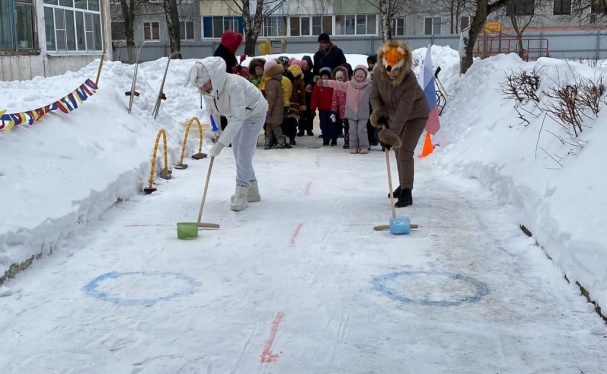 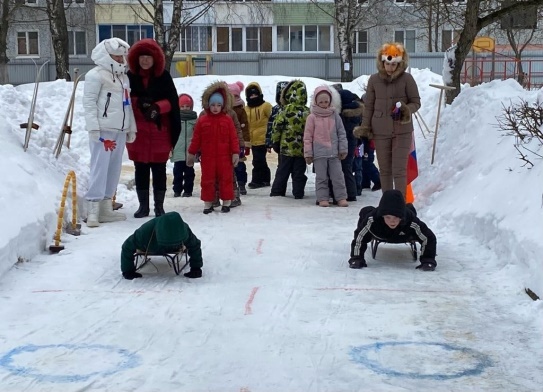 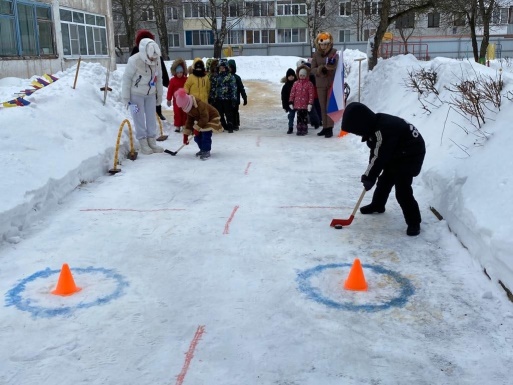 Эколята - дошколята10 Января - День благодарности комнатным растениям.Дети любят ухаживать, поливать растения в группе детского сада, протирать крупные растения влажной тряпочкой, рыхлить почву и опрыскивать листья. В этот день воспитанники старшей группы с особой нежностью не только ухаживали за зелёными друзьями, но говорили добрые слова. Такое отношение, такие элементарные трудовые поручения воспитывают интерес к комнатным растениям и желание ухаживать за ними.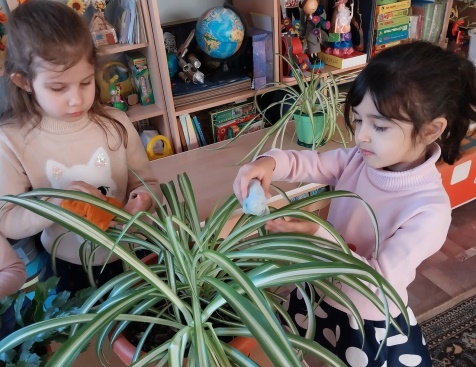 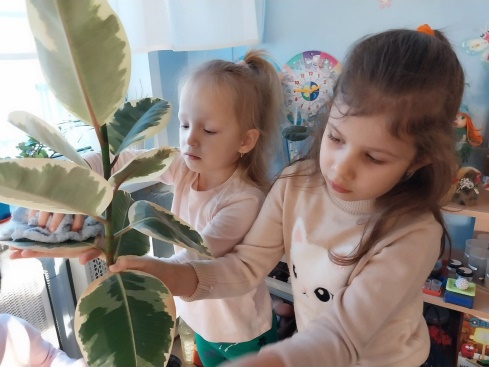 Когда цветок в тепле цветёт,
Кусочек лета он несёт,
И отступают холода,
И по-другому всё тогда!Берёшь свой фотоаппарат,
Запечатлеть цветочек рад,
И миг цветения с тобой,
Когда расцвёл цветочек твой!М. Львовский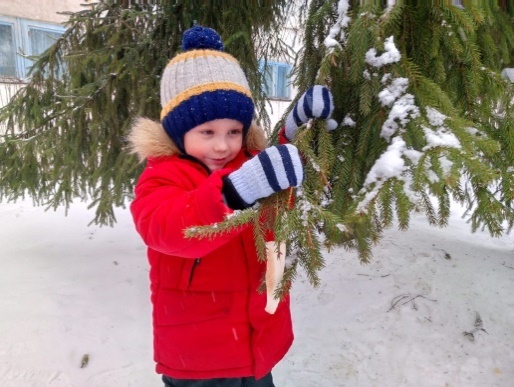 Акция "Покормите птиц зимой"Районная экологическая Акция «Покормите птиц зимой»
15 Января в России отмечается «День зимуюших птиц». В нашем учреждении проходит Районная Акция "Покормите птиц зимой".Педагоги и воспитанники ответственно отнеслись к серьёзному и важному делу  - изготовлению кормушек для птиц из различного материала. Дети не просто участвовали в развешивании кормушек, но и составили "птичье меню" - кормили пернатых, приготовленным заранее угощением. Такие действия пробуждают в детях интерес к живой природе, учат помогать братьям нашим меньшим.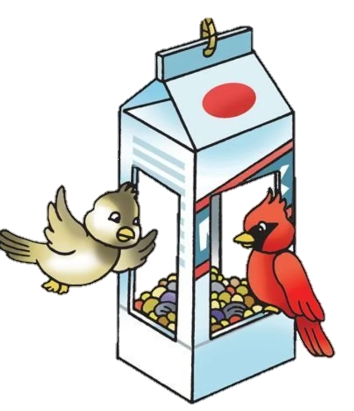 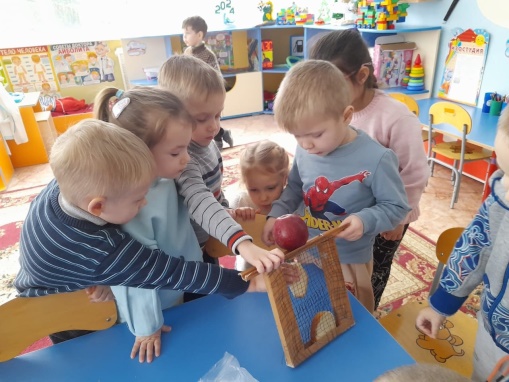 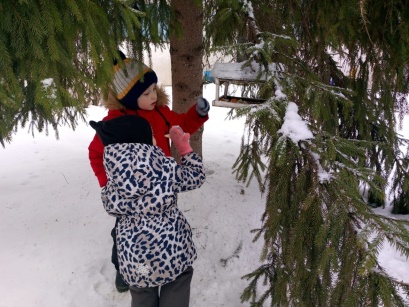 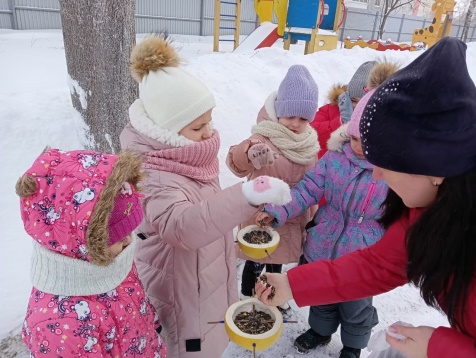 Педагогическая мастерская«Я – патриот»В МКДОУ 1 прошел педагогический совет, на котором педагоги представили авторские развивающие пособия, изготовленные для районной выставки "Площадка успешности - 2024" на тему: «Я – патриот». Все работы объемные, яркие, интересные, многофункциональные, творческие. Это еще раз говорит о многогранности профессии педагогов дошкольного образования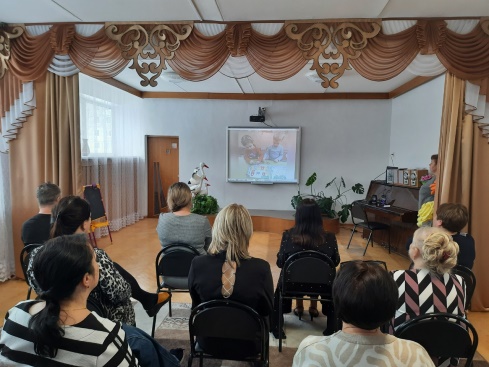 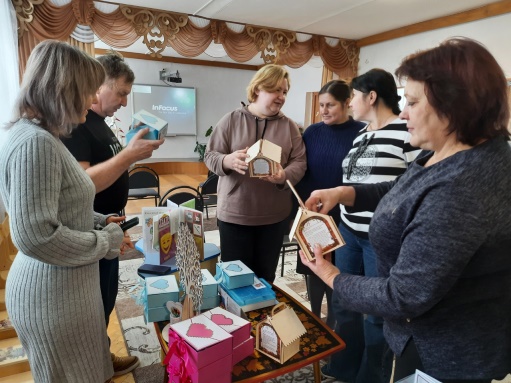 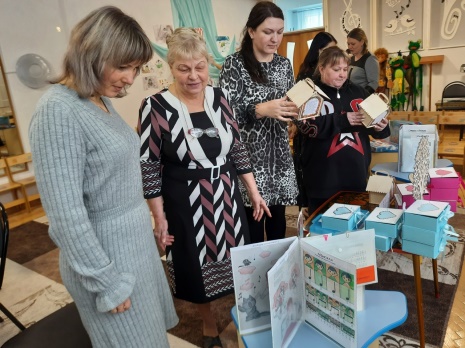 «Площадка успешности»Педагоги нашего учреждения посетили районную выставку авторских дидактических и методических пособий "Площадка успешности-2024",организованную в ДДЮТ, на которой также представлены пособия наших педагогов. Разнообразие игр, креативность идей и замыслов всех педагогов впечатлило настолько, что хотелось неоднократно их пересматривать. Хочется отметить привлекательность игровых пособий, эстетичность оформления, многофункциональность и соответствие возрастным особенностям детей. Большое спасибо нашим творчески активным педагогам!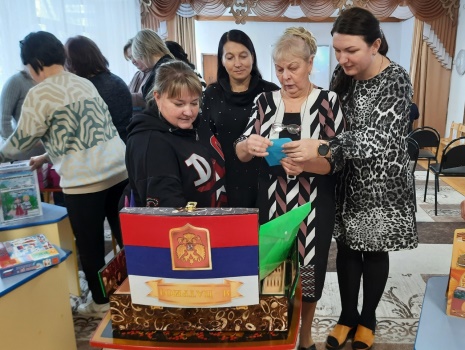 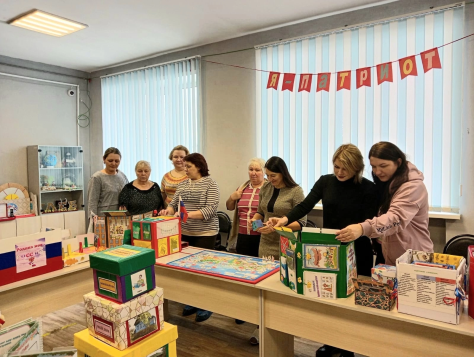 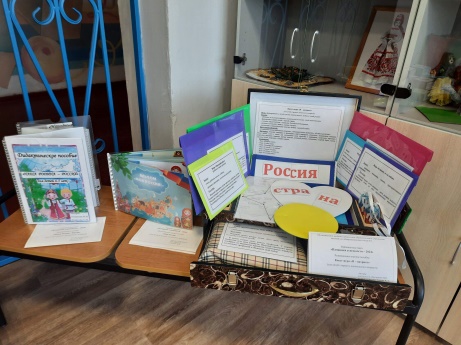 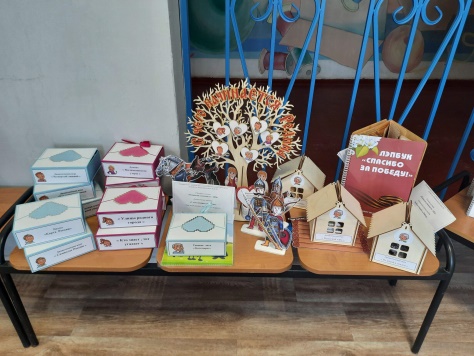 Это интересно!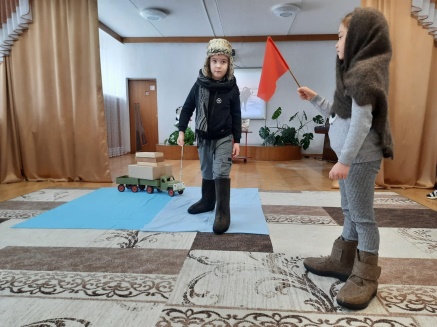 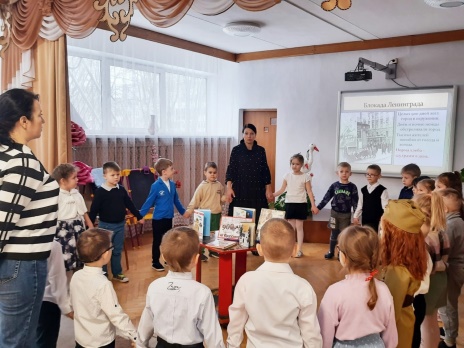 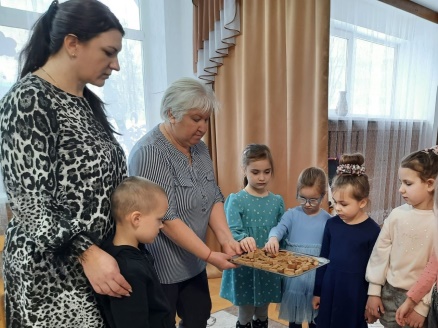 Мы никогда ни забудем Ваш подвиг27 Января в России отмечают две памятные даты - 80-ая годовщина полного снятия блокады Ленинграда и День памяти жертв Холокоста. Сегодня для детей старшего дошкольного возраста прошёл поэтическо - тематический цикл мероприятий: просмотр презентаций, чтение стихов в литературной гостиной, рассматривание выставки детских рисунков. Виртуальные экскурсии рассказали детям о страшных днях жизни Ленинградцев, их стойкости и мужестве. Воспитанники узнали о хлебных карточках, о том, что символом блокады был хлеб, о "Дороге жизни ", о Тане Савичевой. Под звуки метронома память погибших почтили минутой молчания. Всё это произвело на детей неизгладимое впечатление, каждый ребёнок почувствовал волнение и трепет перед той информацией, которую узнал. Подвиг жителей и защитников города Ленинграда навсегда останется в истории нашей Родины.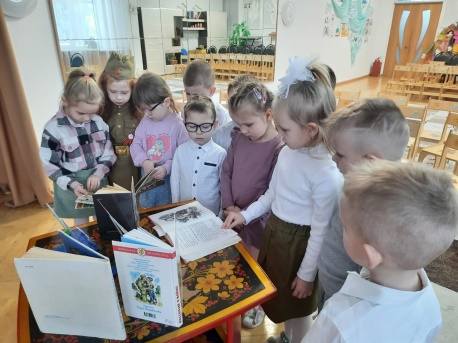 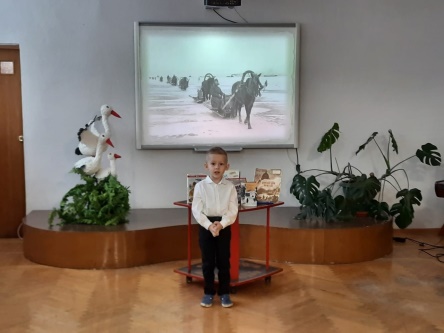 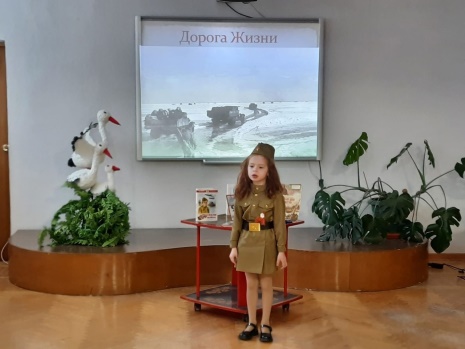 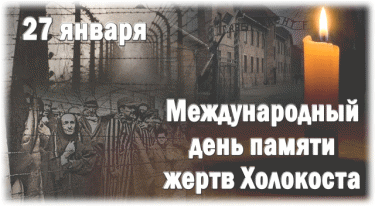 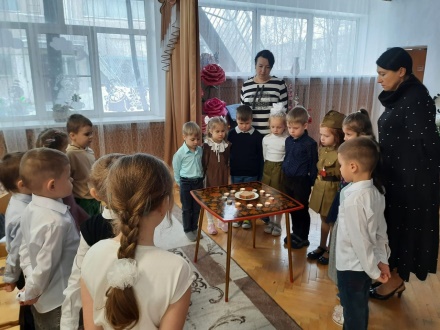 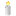 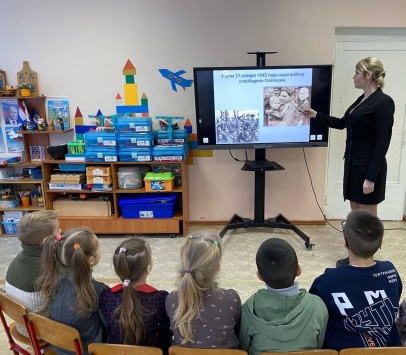 Страничка учителя - дефектологаПроведите выходные с пользой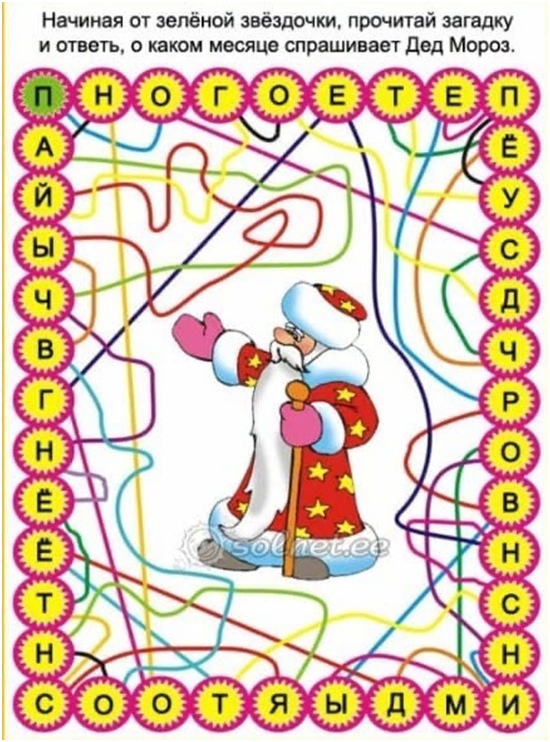 ходные  с пользойСтраничка учителя - дефектолога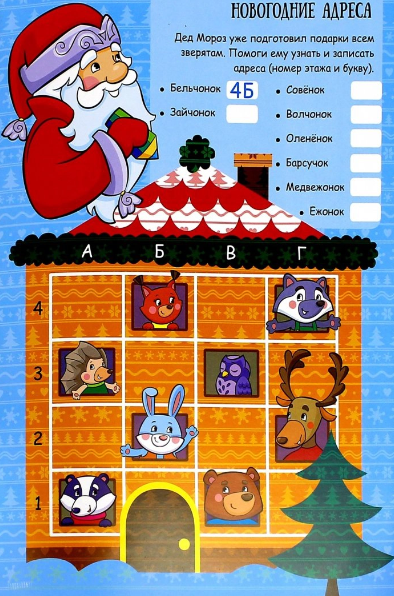 